       ПРОФСОЮЗНАЯ  ОРГАНИЗАЦИЯ  ГОРОДСКОГО  ОКРУГА  СЫЗРАНЬ  ПРОФСОЮЗА  РАБОТНИКОВ   НАРОДНОГО  ОБРАЗОВАНИЯ  И  НАУКИ  РФ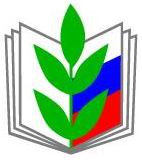 Первичная профсоюзная организация структурного подразделения, реализующего  общеобразовательные программы дошкольного образования, «Детский сад №55»                          СОСТАВ ПРОФСОЮЗНОГО КОМИТЕТАПредседатель профкома профсоюзной группы                                                                          - Иванченко Н.В.Председатель комиссии по ОТ и уполномоченный профкома по ОТ                                                                           - Коновалова В.М.Председатель организационно-массовой комиссии                                                                        - Забродина Н.В.Председатель комиссии по защите трудовых и профессиональных прав                                                                        - Арутюнян Т.А.Председатель комиссии по культурно-массовой и спортивно-оздоровительной работе                                                                         - Горловская Е.А.Председатель комиссии по пенсионным вопросам                                                                  - Лямина Е.В.Председатель комиссии по социальному партнерству                                                                 - Лисина Т.В.Председатель комиссии по трудовым спорам                                                                            - Воронина Т.М.Председатель ревизионной комиссии                                                                        - Герасимова Е.А.